                          Balatonföldvár Város Önkormányzata                          8623 Balatonföldvár, Petőfi S. u. 1.                         Tel.: 84/540-330  Fax: 84/540-332                         e-mail: pgmh@balatonfoldvar.huELŐTERJESZTÉSBalatonföldvár Város Önkormányzata Képviselőtestületének2021. december 14. napján tartandó üléséreKészítette: Kiss Tibor ügyvezetőVéleményezésre, tárgyalásra megkapja: PGBTárgya: A Balatonföldvári Nonprofit Kft (továbbiakban: kft.) dolgozók év végi juttatásáról döntésDöntéshozatal: Egyszerű többséggelTárgyalás: Nyilvános ülésenTisztelt Képviselőtestület!A korábbi évek gyakorlatának megfelelően, a kft dolgozói részére év végi / karácsonyi juttatásként a 2021 évben ledolgozott idő arányában nettó 50.000 Ft/fő/év készpénz biztosítását javasoljuk, a 2021 évi bérmaradvány terhére. A lent számított összeg már tartalmazza a fizetendő adóterheket is adóterhet is.Költsége terhekkel együtt:Városüzemeltetési részleg (14 fő)			     1.161.136.- FtBajor Gizi Közösségi Ház        (4 fő)		                    271.240.- FtHajózástörténeti Látogatóközpont (7 fő)                                615.790.- FtKft vezető							          87.970.- FtMindösszesen							 	      2.136.136.- FtHatározati javaslat: Balatonföldvár Város Önkormányzatának Képviselőtestülete engedélyezi, hogy a Balatonföldvári Nonprofit Kft. dolgozói, valamint vezetője részére, a Kft.2021 évi bérmaradványa terhére, a 2021 évben ledolgozott idő arányában nettó 50.000 Ft /fő/év, összesen: 2.136.136 Ft összegű készpénz juttatás kifizetését. Felelős: Holovits György Huba polgármester              Kiss Tibor ügyvezetőHatáridő: 2021. december 21.Balatonföldvár, 2021. december 06.								             Holovits Huba sk.	                		                                                                                        polgármesterTörvényességi ellenőrzésre bemutatva: Ellenjegyezte: ……………………………….Köselingné dr. Kovács Zita jegyző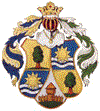 